О внесении изменения впостановление администрациисельского поселения Ульт-Ягунот 02.10.2018 № 183	В соответствии с постановлением Правительства Российской Федерации от 13.06.2020 № 862 «О внесении изменений в некоторые акты Правительства Российской Федерации в части установления особенностей осуществления государственного контроля (надзора), муниципального контроля в 2020 году»:	1. Внести в приложение к постановлению администрации сельского поселения Ульт-Ягун от 02.10.2018 № 183 «Об утверждении административного регламента осуществления муниципального контроля за соблюдением Правил благоустройства территории сельского поселения Ульт-Ягун» (с изменениями от 19.11.2018 № 233, от 05.11.2019 № 170, от 28.02.2020 № 36, от 22.04.2020 № 65, от 26.05.2020 № 86) следующие изменения:	1.1. Подпункт 1 пункта 3.4.7 дополнить абзацем следующего содержания;	«в связи с принятием органом муниципального контроля решения об исключении плановой проверки на основании актов Правительства Российской Федерации, устанавливающих особенности организации и осуществления государственного контроля (надзора) в 2020 году.».	2. Опубликовать (обнародовать) настоящее постановление и разместить на официальном сайте муниципального образования сельское поселение Ульт-Ягун.3. Контроль за выполнением настоящего постановления возложить на заместителя главы сельского поселения Ульт-Ягун.Исполняющий обязанностиглавы сельского поселения Ульт-Ягун                                                   Е.В. Головин 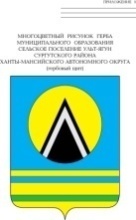 АДМИНИСТРАЦИЯСЕЛЬСКОГО ПОСЕЛЕНИЯ УЛЬТ-ЯГУНСургутского районаХанты-Мансийского автономного округа-ЮгрыПОСТАНОВЛЕНИЕ 12 августа 2020 года                                                                                          № 115                                               п. Ульт-Ягун